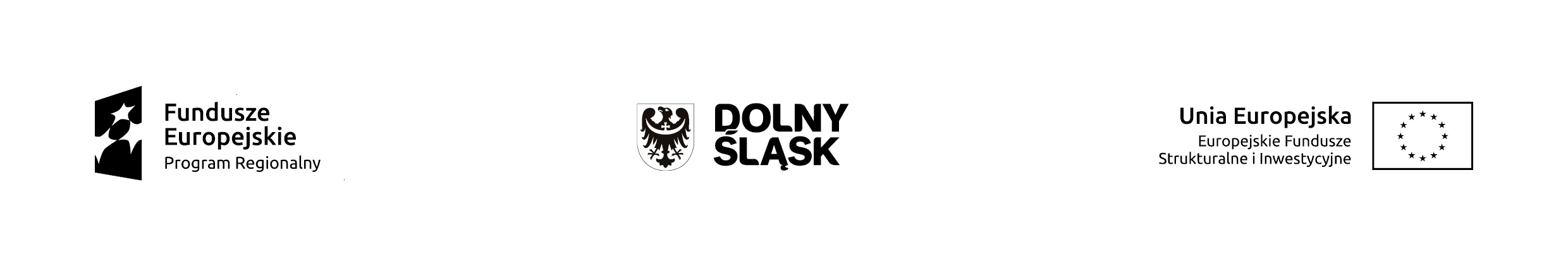 Zarząd Województwa Dolnośląskiego 
pełniący rolęInstytucji Zarządzającej Regionalnym Programem Operacyjnym Województwa Dolnośląskiego 
2014-2020ogłasza nabór wniosków o dofinansowanie realizacji projektówze środków Europejskiego Funduszu Rozwoju Regionalnegow  ramach Regionalnego Programu Operacyjnego Województwa Dolnośląskiego 2014-2020Oś priorytetowa 5 TransportDziałanie 5.2 System transportu kolejowegoPoddziałanie 5.2.1 System transportu kolejowego - konkursy horyzontalneNr naboru RPDS.05.02.01-IZ.00-02-036/151.Informacje ogólneNabór w trybie konkursowym w ramach Regionalnego Programu Operacyjnego Województwa Dolnośląskiego 2014-2020 Osi Priorytetowej 5 Transport Działania 5.2 System transportu kolejowego – Poddziałanie 5.2.1 System transportu kolejowego – konkursy horyzontalnePrzez konkurs horyzontalny rozumie się prowadzony w trybie konkursowym nabór wniosków o dofinansowanie ogłaszany na projekty dotyczące całego obszaru Województwa Dolnośląskiego2.Pełna nazwa i adres właściwej instytucji organizującej konkurs: Konkurs ogłasza Instytucja Zarządzająca Regionalnym Programem Operacyjnym Województwa Dolnośląskiego 2014-2020 pełniąca rolę Instytucji Organizującej Konkurs. Funkcję Instytucji Zarządzającej pełni Zarząd Województwa Dolnośląskiego. Zadania związane z naborem realizuje Departament Funduszy Europejskich 
w Urzędzie Marszałkowskim Województwa Dolnośląskiego, ul. Mazowiecka 17, 50-412 Wrocław. 3. Przedmiot konkursu, w tym typy projektów podlegających dofinansowaniu: Przedmiotem konkursu jest typ projektu określony dla działania 5.2 System transportu kolejowego w osi priorytetowej 5 Transport w trybie konkursowym, tj.:5.2.C przedsięwzięcia związane z zakupem i modernizacją taboru kolejowego obsługującego połączenia wojewódzkie, w tym także kolej aglomeracyjną.Przez połączenia wojewódzkie należy rozumieć połączenia kolejowe 
o charakterze wojewódzkim realizowane na sieci określonej w dokumencie „Plan zrównoważonego rozwoju publicznego transportu zbiorowego dla Województwa Dolnośląskiego”.4. Typy beneficjentów: O dofinansowanie w ramach konkursu mogą ubiegać się następujące typy beneficjentów: jednostki samorządu terytorialnego, ich związki i stowarzyszenia; jednostki organizacyjne powołane do wykonywania zadań leżących w kompetencji samorządów; zarządcy infrastruktury lub przewoźnicy kolejowi zgodnie z ustawą z dnia 28 marca 2003 r. o transporcie kolejowym (Dz. U. nr 86, poz. 789 ze zmianami); spółki powołane specjalnie w celu prowadzenia działalności polegającej na wynajmowaniu/leasingu taboru kolejowego (tzw. ROSCO – rolling stock leasing companies).5.Kwota przeznaczona na dofinansowanie projektów 
w konkursie: Konkurs będzie miał charakter horyzontalny:ogółem alokacja przeznaczona na konkurs wynosi 39 950 000 EUR tj. 170 582 505 PLNAlokacja przeliczona po kursie Europejskiego Banku Centralnego (EBC) obowiązującym w listopadzie 2015 r.,  1 EUR = 4,2699 PLN. Ze względu na kurs euro limit dostępnych środków może ulec zmianie. Z tego powodu dokładna kwota dofinansowania zostanie określona na etapie wyboru projektów przez Zarząd Województwa Dolnośląskiego. 6.Minimalna wartość projektu:Minimalna wartość projektu: 500 000 PLN7.Maksymalna wartość projektu:Nie dotyczy 8.Maksymalny dopuszczalny poziom dofinansowania projektu lub maksymalna dopuszczalna kwota do dofinansowania projektu: Maksymalny poziom dofinansowania UE na poziomie projektu wynosi: w przypadku projektów nieobjętych regułami pomocy publicznej generujących dochód – zgodnie z wyliczeniami luki finansowej wraz z limitem wynikającym z kalkulacji rekompensaty. W przypadku zbiegu limitów należy przyjąć niższy poziom (kwotę) dofinansowania ale nie więcej niż 85%;w przypadku projektów nie objętych regułami pomocy publicznej i nie generującymi dochodu - zgodnie z limitem wynikającym z kalkulacji rekompensaty ale nie więcej niż 85%;w przypadku projektów objętych pomocą publiczną – zgodnie z wyliczeniem dokonanym na podstawie załącznika  do rozporządzenia (WE) nr 1370/2007 Parlamentu Europejskiego i Rady z dnia 23 października 2007 r. dotyczącego usług publicznych w zakresie kolejowego i drogowego transportu pasażerskiego oraz uchylające rozporządzenia Rady (EWG) nr 1191/69 i (EWG) nr 1107/70 ale nie więcej niż 85%.9.Minimalny wkład własny beneficjenta jako % wydatków kwalifikowalnych: Minimalny wkład własny beneficjenta na poziomie projektu wynosi: dla projektów nieobjętych regułami pomocy publicznej - wynikający z luki finansowej lub z kalkulacji rekompensaty (w zależności od tego, który limit został przyjęty);w przypadku projektów objętych pomocą publiczną – zgodnie z wyliczeniem dokonanym na podstawie załącznika  do rozporządzenia (WE) nr 1370/2007 Parlamentu Europejskiego i Rady z dnia 23 października 2007 r. dotyczącego usług publicznych w zakresie kolejowego i drogowego transportu pasażerskiego oraz uchylające rozporządzenia Rady (EWG) nr 1191/69 i (EWG) nr 1107/70.10.Termin, miejsce 
i forma składania wniosków o dofinansowanie projektu: Wnioskodawca wypełnia wniosek o dofinansowanie za pośrednictwem aplikacji Generatora wniosków - dostępny na stronie http://gwnd.dolnyslask.pl/ i przesyła do IOK w ramach niniejszego konkursu w terminie od godz. 8.00 dnia 11 stycznia 2016 r. do godz. 15.00 dnia 8 lutego 2016 r.Wnioski należy składać wyłącznie w formie dokumentu elektronicznego za pośrednictwem Generatora. 11.Sposób i miejsce udostępnienia regulaminu:Wszystkie kwestie dotyczące naboru opisane zostały w Regulaminie, który dostępny jest wraz z załącznikami na stronie internetowej www.rpo.dolnyslask.pl  oraz na portalu Funduszy Europejskich (www.funduszeeuropejskie.gov.pl).